	C O M U N E  D I  C E R V E T E R I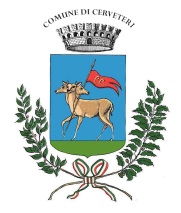                                                                  Provincia di RomaServizio Attività Produttive3^ Area Assetto Uso e Sviluppo del Territorio                            Piazza Risorgimento, 1 – 00052 Cerveteri – Tel: 06 896301 – Fax: 06 9943008 RICHIESTA DI AUTORIZZAZIONE PER SALA DA GIOCO E DA TRATTENIMENTO (ai sensi dell’art. 86 del Regio Decreto 18.6.1931, n.773 “Testo Unico delle Leggi di Pubblica Sicurezza”) Il Sottoscritto/a _________________________________ , nato a__________________________ prov.______________ il_______________________ ; residente in _______________________ Prov. ________, Codice Fiscale:____________________________ nella sua qualità di______________________ titolare omonima ditta individuale ovvero, legale rappresentante della società________________________________ cod. fisc./p. IVA______________________________ con sede nel Comune di ______________________________ via __________________________n._______________ , iscritta al Registro delle Imprese di________________ , n. _____________ , CHIEDE ai sensi dell’ Art. 86 del Regio Decreto 18.6.1931, n. 773 “Testo Unico Leggi di Pubblica Sicurezza” e successive modifiche, il rilascio dell’autorizzazione per lo svolgimento dell’attività di: SALA GIOCHI nei locali avente superficie pari a mq. __________. siti in questo Comune, in Via/piazza_________________ n. _____ , piano____ A tal proposito, consapevole delle sanzioni penali previste per il caso di dichiarazioni non veritiere, di formazione o uso di atti falsi , richiamate dall’art. 76 del D.P.R. 445 del 28 dicembre 2000, ai sensi dell’art. 46 del medesimo D.p.r. e dell’art. 483 del Codice Penale nel caso di dichiarazioni non veritiere e falsità in atti, DICHIARA □ di non essere stato condannato a pena restrittiva della libertà personale superiore a tre anni per delitto non colposo;□ di non essere sottoposto a sorveglianza speciale, misure di sicurezza personale, né di essere stato dichiarato delinquente abituale, professionale o per tendenza; □ di non essere stato condannato per delitti contro la personalità dello Stato o contro l’ordine pubblico, ovvero per delitti contro le persone commessi con violenza; □ di non essere stato condannato per furto, rapina, estorsione, sequestro di persona a scopo di rapina o di estorsione, o per violenza o resistenza all’autorità; □ di non essere stato condannato per reati contro la moralità pubblica e li buon costume, ovvero contro la sanità pubblica; □ di non essere stato condannato per il reato di gioco d’azzardo o per infrazioni alla legge sul lotto; □ di non essere stato condannato per delitti commessi in stato di ubriachezza o per contravvenzioni concernenti la prevenzione dell’alcolismo o per abuso di sostanze stupefacenti; □ che nei propri confronti non sussistono le cause di divieto, decadenza o sospensione di cui all’articolo 10 della Legge 31.05.1965 n. 575 “disposizioni contro la mafia” e smi; □ che nei confronti dei propri conviventi sotto elencati non sussistono le cause di divieto, decadenza o sospensione di cui all’articolo 10 della Legge 31.05.1965 n. 575 “disposizioni contro la mafia” e smi □ che gli altri amministratori o membri del consiglio di amministrazione sono (da compilarsi esclusivamente in caso di società):□ che nei confronti dei soggetti amministratori o membri del consiglio di amministrazione sopra indicati non sussiste alcun provvedimento giudiziario interdittivo di cui all’art. 10 della Legge 31.05.1965 n. 575 “disposizioni contro la mafia” e smi; □ che nei confronti della società richiedente non sussiste alcun provvedimento giudiziario interdittivo di cui all’art. 10 della Legge 31.05.1965 n. 575 “disposizioni contro la mafia” e smi; DICHIARA ALTRESI’ □ che i locali presso i quali verrà esercitata l’attività sono agibili, conformi alle vigenti norme edilizie e urbanistiche ed igienico-sanitarie ed hanno destinazione d’uso compatibile con la tipologia di attività per la quale è richiesta la licenza; □ che il locale non è ubicato in prossimità di scuole, ospedali o simili, chiese o altri luoghi di culto; □ che ogni apparecchio indicato dall’articolo 110 del R.. 773/1931 -T.U.L.P.S.- è stato dotato della scheda esplicativa prescritta dall’ art. 38, commi 1 e 3 della Legge 23.12.2000, n. 388; che all’interno dell’esercizio verranno installati i seguenti apparecchi e congegni di cui all’articolo 110 T.U.L.P.S.: n. ………  apparecchi e congegni di cui all’articolo 110, comma 6 a) T.U.L.P.S.; n. ………..apparecchi e congegni di cui all’articolo 110, comma 6 b) T.U.L.P.S.; n. ………..apparecchi e congegni di cui all’articolo 110, comma 7 a) T.U.L.P.S.; n. ………..apparecchi e congegni di cui all’articolo 110, comma 7 c) T.U.L.P.S.; che all’interno dell’esercizio verranno utilizzati i seguenti apparecchi e congegni: n. ………..apparecchi appartenenti alla categoria Imposta sugli Intrattenimenti AM1, in particolare: □ n. Biliardo □ n. _____ apparecchi similari attivabili a moneta o gettone, ovvero affittati a tempo (specificare) - apparecchi appartenenti alla categoria Imposta sugli Intrattenimenti AM2 in particolare le seguenti tipologie: □ n. elettogrammofono □ n. apparecchi similari attivabili a moneta o gettone, ovvero affittati a tempo (specificare) _________________________________________________________________________- apparecchi appartenenti alla categoria Imposta sugli Intrattenimenti AM3 in particolare le seguenti tipologie: □ n. calcio balilla □ n. bigliardini e apparecchi similari apparecchi similari attivabili a moneta o gettone, ovvero affittati a tempo (specificare) ______________________________________________________________________- apparecchi appartenenti alla categoria Imposta sugli Intrattenimenti AM4 in particolare le seguenti tipologie: □ n. flipper □ n. gioco elettromeccanico dei dardi □ n. _____ apparecchi similari attivabili a moneta o gettone, ovvero affittati a tempo (specificare) _______________________________________________________________________________- apparecchi appartenenti alla categoria Imposta sugli Intrattenimenti AM5 in particolare le seguenti tipologie: □ n. congegno a vibrazione tipo “Kiddie rides” □ n. _____ Apparecchi meccanici e/o elettromeccanici per bambini attivabili a moneta o gettone, ovvero affittati a tempo apparecchi similari (specificare) ______________________________________________________________________________- apparecchi appartenenti alla categoria Imposta sugli Intrattenimenti AM6 in particolare le seguenti tipologie: □ n. gioco a gettone azionato da ruspe e apparecchi similari □ n. _____ apparecchi similari attivabili a moneta o gettone, ovvero affittati a tempo (specificare)_______________________________________________________________________________ □ che nell’esercizio verranno svolte le seguenti attività (es. gioco delle carte, bowling, ecc.):       □ ____ ____ ___________________________________________________________       □ ____ ____ ___________________________________________________________       □ ____ ________________________________________________________________per quanto attiene agli apparecchi o congegni di cui all’art. 110, commi 6 e 7 del T.U.L.P.S. di rispettare le disposizioni di cui all’art. 2 (numero massimo degli apparecchi installabili) e all’art. 3 (prescrizioni per l’installazione degli apparecchi) del Decreto Dirigenziale dell’Amministrazione Autonoma dei Monopoli di Stato, in data 27/07/2011 prot. N° 2011/30011/giochi/UD;che la superficie della sala giochi accessibile al pubblico (esclusi magazzini, depositi, uffici, servizi, vani chiusi, area destinata alla somministrazione ecc.) è di mq. ______;di osservare il seguente orario di attività: _____________________________________.Di essere a conoscenza che gli apparecchi elettronici che consentono vincite in denaro sono vietati ai minori di anni 18;E che qualunque variazione relativa alla tipologia degli apparecchi automatici consentiti sarà comunque effettuata nel rispetto della vigente normativa;  di essere a conoscenza che nell’esercizio va tenuta esposta la tabella dei giochi proibiti approvata dal Questore e regolarmente vidimata, unitamente alla presente dichiarazione e che devono essere osservate le prescrizioni imposte nella predetta tabella per l’esercizio dell’attività;di essere a conoscenza che L’Autorizzazione allo svolgimento dell’attività, può essere revocata o sospesa in qualsiasi momento per abuso da parte della persona autorizzata, per motivi di ordine pubblico, per inosservanza delle prescrizioni cui la stessa è vincolata o per sopravvenuta mancanza dei requisiti morali (articoli 9, 10 e 11 del T.U.L.P.S.);Che a mente dell’articolo 7 del D.L. 13/09/2012 , n° 158 coordinato con la Legge di conversione 08/11/2012 n° 189 provvederà dalla data del 1 Gennaio 2013 a:Informare a mezzo di formule di avvertimento sul rischio di dipendenza dalla pratica di giochi con vincite in denaro da applicarsi sugli apparecchi di cui all’articolo 110 comma 6 lettera a) del T.U.L.P.S., nonché a provvedere a riportare su apposite targhe esposte nelle aree, ovvero, nelle sale in cui sono installati i videoterminali di cui all’articolo 110, comma 6 lettera b) del T.U.L.P.S.;Si impegna a esporre all’interno e all’ingresso del locale il materiale informativo predisposto dalle Aziende Sanitarie Locali diretto a evidenziare i rischi correlati al gioco e a segnalare la presenza sul territorio dei servizi di assistenza pubblici e del privato sociale dedicati alla cura e al reinserimento sociale delle persone con patologie correlate alla G.A.P.;Ad accettare qualora la sala giochi sia dislocata territorialmente nei pressi degli istituti scolastici primari e secondari, delle strutture sanitarie ed ospedaliere, dei luoghi di culto esistenti le eventuali pianificazioni territoriali individuate a cura dell’Amministrazione autonoma dei Monopoli di Stato e dell’Agenzia delle Dogane e dei Monopoli.che all’interno dei medesimi locali verranno altresì svolte le seguenti attività complementari (somministrazione di alimenti e bevande, vendita al dettaglio, ecc.): - attività di…………………………………………………., superficie ad essa dedicata pari a mq. ________ ; - attività di …………………………………………………, superficie ad essa dedicata pari a mq. ________ ; - attività di …………………………………………………, superficie ad essa dedicata pari a mq. ________ ; - attività di……………………………………….……….. , superficie ad essa dedicata pari a mq. _________; □ che i giochi installati sono conformi alle vigenti normative; □ che su ciascun esemplare è installato un dispositivo di sicurezza idoneo a garantire la non modificabilità e le modalità di funzionamento nonché della distribuzione dei premi; CHIEDE ALTRESI’il rilascio della Tabella dei Giochi Proibiti, approvata dal Questore e vidimata dal Sindaco, che dovrà essere esposta all’interno dei locali ove svolta l’attività di gioco. Si allegano i seguenti documenti: □ Copia di un documento attestante la disponibilità dei locali o dell’area interessata; □ Planimetria dei locali d’esercizio in scala 1:100 quotata, con evidenziata la ripartizione funzionale degli spazi, delle vie di entrata ed uscita e conforme allo stato di fatto; □ Copia nulla osta, rilasciati dall’Amministrazione finanziaria, alla messa in esercizio, conformità e distribuzione degli apparecchi di cui all’articolo 110 commi 6 e 7 T.U.L.P.S. installati presso l’esercizio; □ dichiarazione di un professionista attestante la capacità di carico del pavimento (solo per l’installazione di biliardi) □ Dichiarazione di impatto acustico e/o se del caso valutazione previsionale di impatto acustico redatta da tecnico del settore; □ certificato di prevenzione incendi rilasciato dal Corpo dei Vigili del Fuoco (per locali con capienza superiore a 100 posti); □ Certificato di idoneità sanitaria dei locali o dichiarazione asseverata;□ Certificato di agibilità dei locali;□ Separata SCIA (in caso di somministrazione congiunta di alimenti e bevande) □ Copia di un documento di identità. , li___                                                                                                       FIRMAestremi  Catastali________: foglio n. mappale n. subalterno n. certificato di agibilità certificato di agibilità Numero Del_ dichiarazione di Agibilità dichiarazione di Agibilità Numero Del_ nomeCognome Data e luogo di nascita Grado di parentela Nome Cognome Data e luogo di nascita Residenza Carica sociale 